Сумська міська радаVIІ СКЛИКАННЯ XLV СЕСІЯРІШЕННЯвід 26 вересня 2018 року № 3860-МРм. СумиВраховуючи звернення громадян, надані документи, відповідно до протоколу засідання постійної комісії з питань архітектури, містобудування, регулювання земельних відносин, природокористування та екології Сумської міської ради від 31.05.2018 № 117, статей 12, 40, 116, 118, 121 Земельного кодексу України, статті 50 Закону України «Про землеустрій», керуючись пунктом 34 частини першої статті 26 Закону України «Про місцеве самоврядування в Україні», Сумська міська рада ВИРІШИЛА:	Відмовити в наданні дозволу на розроблення проектів землеустрою щодо відведення земельних ділянок у власність громадянам для будівництва і обслуговування жилого будинку, господарських будівель і споруд у зв’язку з невідповідністю місця розташування земельних ділянок вимогам законів, прийнятих відповідно до них нормативно-правових актів, а також містобудівній документації  згідно з додатком.Сумський міський голова                                                                       О.М. ЛисенкоВиконавець: Клименко Ю.М.                      Бондаренко Я.О.Додаток до рішення Сумської міської ради «Про відмову в наданні дозволу на розроблення проектів землеустрою щодо відведення земельних ділянок Соколову Ю.Б., Солонікову О.В., Харченку О.С.»від 26 вересня 2018 року № 3860-МРСПИСОКгромадян, яким відмовляється в наданні дозволу на розроблення проектів землеустрою щодо відведення земельних ділянок для будівництва і обслуговування жилого будинку, господарських будівель і споруд Сумський міський голова                                                                                                                                                      О.М. ЛисенкоВиконавець: Клименко Ю.М.                      Бондаренко Я.О. 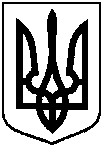 Про відмову в наданні дозволу на розроблення проектів землеустрою щодо відведення земельних ділянок Соколову Ю.Б., Солонікову О.В., Харченку О.С. № з/пПрізвище, ім’я, по батькові, реєстраційний номер облікової картки платника податків або серія та номер паспортуАдреса земельної ділянкиОрієнтовна площа земельної ділянки,гаУмовинадання123451.Соколов Юрій Борисович,2681110911вул. Лугова0,1000власність2.Солоніков Олександр Вікторович,2974606359вул. Берегова, навпроти буд. № 20,1000власність3.Харченко Олександр Сергійович,2867701279вул. Василя Чаговця, біля буд. № 20,1000власність